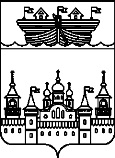 СОВЕТ ДЕПУТАТОВ ВОСКРЕСЕНСКОГО МУНИЦИПАЛЬНОГО ОКРУГА НИЖЕГОРОДСКОЙ ОБЛАСТИРЕШЕНИЕ12 декабря 2022 года	№78Об утверждении Положения об Управлении финансов администрации Воскресенского муниципального округа Нижегородской областиВ соответствии с частью 3 статьи 41 Федерального закона от 06 октября 2003 года № 131-ФЗ "Об общих принципах организации местного самоуправления в Российской Федерации", решением Совета депутатов Воскресенского муниципального округа Нижегородской области от 18 ноября 2022 года № 53 «Об утверждении структуры администрации Воскресенского муниципального округа Нижегородской области», Совет депутатов округа решил:1. Переименовать Управление финансов администрации Воскресенского муниципального района Нижегородской области в Управление финансов администрации Воскресенского муниципального округа Нижегородской области.2.Утвердить прилагаемое Положение об Управление финансов администрации Воскресенского муниципального округа Нижегородской области.3. Со дня государственной регистрации изменений, вносимых в учредительные документы в связи с переименованием и утверждением Положения об Управлении финансов администрации Воскресенского муниципального округа Нижегородской области признать утратившими силу:- решение Земского собрания Воскресенского муниципального района Нижегородской области от 25 июня 2010 года №45 "Об утверждении Положения об Управлении финансов администрации Воскресенского муниципального района Нижегородской области";- решение Земского собрания Воскресенского муниципального района Нижегородской области от 19 апреля 2019 года №32 "О внесении изменений и дополнений в Положение об Управлении финансов администрации Воскресенского муниципального района Нижегородской области, утвержденное решением Земского собрания Воскресенского муниципального района Нижегородской области от 25 июня 2010 года №45".4. Наделить полномочиями выступить заявителем о государственной регистрации Положения об Управлении финансов администрации Воскресенского муниципального округа Нижегородской области и (или) о внесении изменений в сведения о юридическом лице, содержащиеся в Едином государственном реестре юридических лиц Мясникову Наталию Вячеславовну - начальника управления финансов администрации Воскресенского муниципального района Нижегородской области.Председатель 				                       Глава местного самоуправленияСовета депутатов округа    				округа                                 И.Д. Оржанцев						А.Е. ЗапеваловУТВЕРЖДЕНОрешением Совета депутатовВоскресенского муниципального округаНижегородской областиот 12 декабря 2022 года №78ПОЛОЖЕНИЕ ОБ УПРАВЛЕНИИ ФИНАНСОВ АДМИНИСТРАЦИИ ВОСКРЕСЕНСКОГО МУНИЦИПАЛЬНОГО ОКРУГА НИЖЕГОРОДСКОЙ ОБЛАСТИ1. ОБЩИЕ ПОЛОЖЕНИЯ1.1.Управление финансов администрации Воскресенского муниципального округа Нижегородской области (далее – Управление финансов) входит в структуру администрации Воскресенского муниципального округа Нижегородской области и является ее отраслевым (функциональным) органом, обеспечивающим проведение единой финансовой, бюджетной и налоговой политики на территории муниципального округа, осуществляющим функции по контролю в сфере бюджетных правоотношений на территории муниципального округа и контролю в сфере закупок в рамках своей компетенции.Учредителем Управления финансов является Воскресенский муниципальный округ Нижегородской области. Функции и полномочия учредителя Управления финансов осуществляет администрация Воскресенского муниципального округа Нижегородской области.Полное наименование органа: Управление финансов администрации Воскресенского муниципального округа Нижегородской области.Сокращенное наименование органа: Управление финансов администрации Воскресенского округа.Тип учреждения: казенное.1.2.Управление финансов администрации Воскресенского муниципального округа Нижегородской области является правопреемником Управления финансов администрации Воскресенского муниципального района Нижегородской области.1.3.Управление финансов в своей деятельности непосредственно подчиняется главе местного самоуправления муниципального округа, а также функционально Министерству финансов Нижегородской области, несет ответственность перед ними за выполнение возложенных задач.1.4.Управление финансов в своей деятельности руководствуется Конституцией Российской Федерации, Бюджетным Кодексом Российской Федерации, федеральными законами, иными нормативными актами Российской Федерации, законами и иными нормативными актами Нижегородской области, Уставом Воскресенского муниципального округа Нижегородской области, муниципальными правовыми актами Воскресенского муниципального округа Нижегородской области, настоящим Положением, иными правовыми актами.1.5.Управление финансов является юридическим лицом, имеет печать с изображением Государственного герба Российской Федерации и со своим наименованием, бланки со своим наименованием, а также штампы и иные реквизиты, предусмотренные действующим законодательством. Управление финансов имеет имущество, относящееся к собственности Воскресенского муниципального округа Нижегородской области и закрепленное за ним на праве оперативного управления.1.6.Управление финансов имеет счета, открытые в Управлении Федерального казначейства по Нижегородской области. 1.7.Управление финансов осуществляет свою деятельность за счет средств бюджета муниципального округа, выделяемых на его содержание, на основании бюджетной сметы.1.8.Управление финансов по вопросам, находящимся в его компетенции, может принимать правовые акты в форме приказов.1.9.Юридический и почтовый адрес Управления финансов: 606730, Нижегородская область, Воскресенский округ, р.п.Воскресенское, пл. Ленина, д.1.2. ОСНОВНЫЕ ЗАДАЧИ УПРАВЛЕНИЯ ФИНАНСОВОсновными задачами Управления финансов являются:2.1.Разработка и реализация единой налоговой, финансовой и бюджетной политики на территории муниципального округа в соответствии с установленными принципами бюджетной и налоговой системы.2.2.Экономически обоснованное планирование доходов и расходов бюджета муниципального округа.2.3. Разработка проекта бюджета муниципального округа и обеспечение его исполнения в установленном порядке, составление отчета об исполнении бюджета.2.3. Совершенствование методологии составления местного бюджета.2.4.Концентрация финансовых ресурсов на приоритетных направлениях развития муниципального округа в рамках исполнения бюджета.2.5.Осуществление внутреннего муниципального финансового контроля в соответствии с действующим законодательством, нормативными правовыми актами Нижегородской области и муниципальными правовыми актами Воскресенского муниципального округа.2.6. Осуществление в рамках своей компетенции контроля в сфере закупок.2.7.Обеспечение единого методологического подхода к ведению бюджетного учета и отчетности в муниципальном округе.2.8.Организация и проведение работы по совершенствованию методов и форм деятельности Управления финансов, по повышению профессионального уровня работников Управления финансов.3. ФУНКЦИИ УПРАВЛЕНИЯ ФИНАНСОВУправление финансов в соответствии с возложенными на него задачами выполняет следующие функции:3.1.Принимает участие в работе по комплексному анализу показателей социально - экономического развития муниципального округа и разработке необходимых мер по финансовому и налоговому стимулированию предпринимательской и иной деятельности, способствующих увеличению поступлений платежей в бюджет округа.3.2.Совместно с другими структурными подразделениями администрации определяет потребности муниципального округа в финансовых ресурсах и источниках их покрытия, согласует с Министерством финансов Нижегородской области распределение финансовых ресурсов между областью и муниципальным округом.3.3.Осуществляет методическое руководство в области финансово-бюджетного планирования, составления и исполнения бюджета, финансирования социальной и производственной сфер, отчетности и устанавливает общие правила составления, рассмотрения, утверждения и исполнения бюджета муниципального округа в соответствии с бюджетным законодательством.3.4.Организует составление и составляет проекта бюджета муниципального округа на очередной финансовый год и плановый период, представляет его с необходимыми документами и материалами в администрацию муниципального округа для последующего внесения главой местного самоуправления муниципального округа на рассмотрение в Совет депутатов муниципального округа.3.5.Обеспечивает в установленном порядке исполнение бюджета муниципального округа, вносит в соответствии с действующим законодательством предложения о внесении изменений и дополнений в решение о бюджете муниципального округа, организует казначейское исполнение бюджета муниципального округа.3.6.Устанавливает порядок исполнения бюджета муниципального округа по расходам и источникам финансирования дефицита бюджета.3.7.Разрабатывает основные направления бюджетной и налоговой политики в муниципальном округе.3.8.Устанавливает методику планирования бюджетных ассигнований.3.9.Устанавливает и доводит до главных распорядителей средств бюджета муниципального округа, главных администраторов источников финансирования дефицита бюджета муниципального округа бюджетные ассигнования и лимиты бюджетных обязательств.3.10.Ведет в установленном им порядке реестр участников бюджетного процесса, а также юридических лиц, не являющихся участниками бюджетного процесса.3.11.Осуществляет в установленном им порядке открытие и ведение лицевых счетов для учета операций главных администраторов и администраторов источников финансирования дефицита бюджета муниципального округа, главных распорядителей, распорядителей и получателей средств бюджета муниципального округа, иных лицевых счетов.3.12.Осуществляет приостановление операций по лицевым счетам, открытым главным распорядителям, распорядителям и получателям средств бюджета муниципального округа, муниципальным бюджетным и автономным учреждениям, в управлении финансов в предусмотренных бюджетным законодательством случаях в установленном им порядке.3.13.Осуществляет управление средствами на едином счете бюджета муниципального округа, осуществляет операции по управлению остатками средств на едином счете бюджета муниципального округа.3.14.Осуществляет санкционирование оплаты денежных обязательств получателей средств бюджета муниципального округа и администраторов источников финансирования дефицита бюджета муниципального округа, муниципальных бюджетных и автономных учреждений, лицевые счета которых открыты в управлении финансов, в установленном им порядке.3.15.Взаимодействует с органами Федерального казначейства и министерством финансов Нижегородской области в процессе осуществления операций со средствами бюджета муниципального округа.3.16.Разрабатывает по поручению администрации муниципального округа программу муниципальных внутренних заимствований муниципального округа и программу муниципальных гарантий муниципального округа.3.17.Представляет администрацию муниципального округа на переговорах о предоставлении муниципальных гарантий муниципального округа.3.18.Ведет муниципальную долговую книгу муниципального округа и представляет ее в Министерство финансов Нижегородской области.3.19.Осуществляет управление муниципальным долгом и муниципальными финансовыми активами муниципального округа на основании полномочий, предоставленных администрацией Воскресенского муниципального округа.3.20.Осуществляет проверку финансового состояния принципала и ликвидности (надежности) предоставляемого обеспечения исполнения обязательств принципала, которые могут возникнуть в будущем в связи с предъявлением гарантом, исполнившим в полном объеме или в какой-либо части обязательства по гарантии, регрессных требований к принципалу.3.21.Осуществляет методологическое руководство подготовкой и устанавливает порядок представления главными распорядителями средств бюджета муниципального округа обоснований бюджетных ассигнований.3.22.Утверждает перечень кодов подвидов по видам доходов, главными администраторами которых являются органы местного самоуправления муниципального округа и (или) находящиеся в их ведении казенные учреждения.3.23.Устанавливает перечень и коды целевых статей расходов бюджета муниципального округа.3.24.Организует исполнение бюджета муниципального округа, устанавливает порядок составления и ведения сводной бюджетной росписи бюджета муниципального округа, бюджетных росписей главных распорядителей средств бюджета муниципального округа и кассового плана исполнения бюджета муниципального округа.3.25.Составляет и ведет сводную бюджетную роспись и кассовый план бюджета муниципального округа.3.26.Исполняет бюджет муниципального округа в порядке, установленном Бюджетным кодексом Российской Федерации и Положением о бюджетном процессе в Воскресенском муниципальном округе.3.27.Составляет на основании бюджетной отчетности, представленной главными распорядителями средств бюджета муниципального округа, главными администраторами доходов бюджета муниципального округа, главными администраторами источников финансирования дефицита бюджета муниципального округа, бюджетную отчетность муниципального округа и представляет ее в администрацию муниципального округа и в Министерство финансов Нижегородской области.3.28. Рассматривает и анализирует сводную бухгалтерскую отчетность муниципального округа, осуществляет методическое руководство бухгалтерским учетом и отчетностью предприятий, учреждений, организаций, финансируемых из бюджета муниципального округа.3.29.Обладает правом требовать от главных распорядителей, распорядителей и получателей средств бюджета муниципального округа представления отчетов об использовании средств бюджета муниципального округа и иных сведений, связанных с получением, перечислением, зачислением и использованием средств бюджета муниципального округа.3.30.Осуществляет исполнение судебных актов и решений налоговых органов, предусматривающих обращение взыскания на средства бюджета муниципального округа, исполнение судебных актов, предусматривающих обращение взыскания на подлежащие казначейскому сопровождению средства участников казначейского сопровождения, а также организацию исполнения судебных актов и решений налоговых органов, предусматривающих обращение взыскания на средства муниципальных бюджетных и автономных учреждений муниципального округа.3.31.Осуществляет в установленном порядке учет бюджетных обязательств получателей средств бюджета муниципального округа.3.32.Ведет в установленном порядке реестр расходных обязательств муниципального округа.3.33.Осуществляет внутренний муниципальный финансовый контроль в рамках своей компетенции, осуществляет контроль в сфере закупок в соответствии с частью 5 статьи 99 Федерального закона от 05.04.2013 N 44-ФЗ "О контрактной системе в сфере закупок товаров, работ, услуг для обеспечения государственных и муниципальных нужд".3.34.Применяет бюджетные меры принуждения за совершение бюджетных нарушений в соответствии с Бюджетным кодексом Российской федерации и иными нормативными правовыми актами, регулирующими бюджетные правоотношения.3.35.Осуществляет в рамках своей компетенции рассмотрение уведомлений об осуществлении закупки у единственного поставщика (подрядчика, исполнителя).3.36.Проводит мониторинг качества финансового менеджмента, включающий мониторинг качества исполнения бюджетных полномочий, а также качества управления активами, осуществления закупок товаров, работ и услуг для обеспечения муниципальных нужд.3.37.Подготавливает проекты муниципальных правовых актов муниципального округа по вопросам, входящим в компетенцию Управления финансов.3.38.Осуществляет консультативную и методологическую помощь структурным подразделениям администрации муниципального округа, муниципальным бюджетным и автономным учреждениям муниципального округа по вопросам, входящим в компетенцию Управления финансов.3.39.Устанавливает порядок ведения реестра источников доходов бюджета муниципального округа.3.40.Ведет реестр источников доходов бюджета муниципального округа.3.41.Формирует перечень налоговых расходов муниципального округа на очередной финансовый год и плановый период, осуществляет оценку эффективности налоговых расходов за отчетный период.3.42.Осуществляет размещение финансовой и иной информации о бюджете и бюджетном процессе муниципального округа на едином портале бюджетной системы Российской Федерации.3.43.Обеспечивает открытость, прозрачность и доступность информации о бюджете и бюджетном процессе муниципального округа, о деятельности Управления финансов на официальном сайте администрации Воскресенского муниципального округа в информационно-телекоммуникационной сети Интернет.3.44.Осуществляет иные функции, предусмотренные действующим законодательством.4. ПРАВАУправление финансов имеет право:4.1.Получать от структурных подразделений администрации округа, других организаций независимо от их организационно-правовой формы материалы, необходимые для разработки основных направлений бюджетной и налоговой политики, проекта бюджета муниципального округа, составления отчета об исполнении бюджета муниципального округа, проведения анализа исполнения бюджета, для осуществления финансирования расходов из бюджета муниципального округа, контроля за целевым расходованием средств бюджета муниципального округа, а также другие документы и информацию, необходимые для решения вопросов, входящих в компетенцию Управления финансов.4.2.Получать от предприятий, учреждений и организаций материалы, необходимые для осуществления контроля за рациональным и целевым расходованием средств бюджета муниципального округа, выделяемых на финансирование муниципальных программ.4.3.Получать в установленном порядке от главных распорядителей бюджетных средств муниципального округа отчеты об исполнении бюджета муниципального округа, запрашивать и получать от учреждений, организаций статистические и иные отчетные данные, связанные с исполнением бюджета муниципального округа.4.4.Ограничивать, а в необходимых случаях приостанавливать финансирование из бюджета муниципального округа предприятий, учреждений, организаций при наличии фактов нецелевого расходования ими средств, а также в случае не предоставления отчетов по установленной форме о расходовании ранее выделенных средств и другой установленной отчетности, с уведомлением об этом руководителей. 4.5.Взыскивать в установленном порядке с предприятий, учреждений и организаций средства бюджета муниципального округа, израсходованные ими не по целевому назначению, с применением штрафных санкций в соответствии с законодательством Российской Федерации.4.6.При осуществлении полномочий по внутреннему финансовому контролю:- проводить проверки, ревизии и обследования;- готовить и передавать в уполномоченные органы материалы по фактам нарушения бюджетного законодательства для привлечения виновных лиц к ответственности, предусмотренной действующим законодательством;- применять в рамках своей компетенции, предусмотренные Бюджетным кодексом Российской Федерации бюджетные меры принуждения за совершение бюджетных нарушений.4.7.При осуществлении контроля в сфере закупок:- запрашивать и получать на основании запроса в письменной форме документы и материалы, необходимые для проведения проверки;- при осуществлении плановых и внеплановых проверок беспрепятственно по предъявлении копии приказа Управлении финансов о проведении проверки посещать помещения и территории, которые занимают заказчики, требовать предъявления поставленных товаров, результатов выполненных работ, оказанных услуг, а также проводить необходимые экспертизы и другие мероприятия по контролю;- выдавать предписания об устранении выявленных нарушений законодательства Российской Федерации и иных нормативных правовых актов о контрактной системе в сфере закупок;- направлять в органы, осуществляющие рассмотрение дел об административных правонарушениях, материалы о выявленных нарушениях законодательства Российской Федерации и иных нормативных правовых актов о контрактной системе в сфере закупок.4.8.Участвовать в создании межведомственных комиссий, методических и иных советов, рабочих групп по вопросам, входящим в компетенцию Управления финансов.4.9.Координировать деятельность структурных подразделений администрации муниципального округа по вопросам, входящим в компетенцию Управления финансов, осуществлять методическое руководство деятельностью структурных подразделений администрации муниципального округа в ходе бюджетного процесса.4.10.Проводить в установленном порядке совещания, семинары, собрания по вопросам, входящим в компетенцию Управления финансов.4.11.Подготавливать проекты муниципальных правовых актов по вопросам, относящимся к компетенции Управления финансов.4.12.Издавать в пределах своей компетенции приказы.5. ОРГАНИЗАЦИЯ РАБОТЫ УПРАВЛЕНИЯ ФИНАНСОВ5.1.Управление финансов осуществляет свою деятельность на основе единоначалия.5.2.Управление финансов возглавляет начальник, который назначается на должность главой местного самоуправления муниципального округа. 5.3.Начальник Управления финансов:5.3.1.Осуществляет общее руководство деятельностью Управления финансов на основе единоначалия и несет персональную ответственность за выполнение возложенных на Управление финансов задач.5.3.2.Утверждает сводную бюджетную роспись бюджета муниципального округа, лимиты бюджетных обязательств для главных распорядителей средств бюджета муниципального округа, а также вносит в них изменения.5.3.3.Дополнительно к случаям, установленным пунктом 3 статьи 217 Бюджетного кодекса Российской Федерации, своим приказом может внести изменения в сводную бюджетную роспись без внесения изменений в решение о бюджете муниципального округа по основаниям, установленным Положением о бюджетном процессе в Воскресенском муниципальном округе Нижегородской области.5.3.4.От имени Управления финансов подписывает все документы, представляет Управление финансов в Совете депутатов муниципального округа, министерстве финансов Нижегородской области, в судах, во всех предприятиях и организациях по вопросам, относящимся к компетенции Управления финансов, действует от имени Управления финансов без доверенности в пределах своей компетенции.5.3.5.В пределах полномочий выдает доверенности от имени Управления финансов.5.3.6.Заключает от имени Управления финансов договоры, контракты, соглашения в пределах его компетенции.5.3.7.Запрашивает у государственных и иных органов, учреждений и организаций, должностных лиц необходимую для осуществления деятельности Управления финансов информацию, документы и материалы.5.3.8.Представляет информацию о работе Управления финансов в администрацию муниципального округа, Совет депутатов муниципального округа, по запросу вышестоящих финансовых органов и правоохранительных органов.5.3.9.Издает в пределах своей компетенции приказы, дает указания, подлежащие обязательному исполнению сотрудниками Управления финансов.5.3.10.Утверждает в пределах предусмотренных бюджетных ассигнований и предельной численности работников структуру и штатное расписание Управления финансов, смету расходов на содержание Управления финансов. 5.3.11.Утверждает Положения об отделах и секторах Управления финансов, должностные инструкции работников. 5.3.12.Осуществляет прием на работу и увольнение работников Управления финансов.5.3.13.Организует работу по ведению личных дел работников Управления финансов, трудовых книжек и (или) сведений о трудовой деятельности, оформленных в установленном законодательством порядке.5.3.14.Принимает решения по поощрению работников и наложению на них взысканий.5.3.15.Распоряжается в установленном порядке материальными средствами и финансовыми ресурсами, выделяемыми для обеспечения деятельности Управления финансов.5.3.16.Имеет право выносить главным распорядителям средств бюджета муниципального округа обязательные для исполнения предписания о ненадлежащем исполнении бюджетного процесса (организации бюджетного процесса).5.3.17.В случае выявления бюджетных нарушений имеет право принять решение о бесспорном взыскании суммы средств, предоставленных из бюджета муниципального округа, и суммы платы за пользование указанными средствами и пеней за их несвоевременный возврат.5.3.18.Осуществляет иные полномочия, вытекающие из функций Управления финансов.6. ВЗАИМОДЕЙСТВИЕ С ОРГАНАМИ ВЛАСТИ И ОРГАНИЗАЦИЯМИУправление финансов по вопросам своей компетенции взаимодействует с другими структурными подразделениями администрации муниципального округа, Советом депутатов муниципального округа, территориальными органами федеральных органов власти в Воскресенском муниципальном округе, органами государственной власти Нижегородской области, предприятиями, учреждениями и организациями всех форм собственности, находящимися на территории муниципального округа, а также с общественными и иными организациями.7. РЕОРГАНИЗАЦИЯ И ЛИКВИДАЦИЯРеорганизация или ликвидация Управления финансов производится в порядке, предусмотренном действующим законодательством.